แบบตอบรับเข้าร่วมประชุมชี้แจงการขับเคลื่อนแผนปฏิบัติการด้านการส่งเสริมคุณธรรมแห่งชาติ ระยะที่ 2 (พ.ศ. 2566 – 2570) และมอบเกียรติบัตรองค์กรคุณธรรม สังกัดองค์กรอิสระภาครัฐและภาคเอกชนในส่วนกลาง 
ประจำปีงบประมาณ พ.ศ. 2565วันพฤหัสบดีที่ 26 มกราคม 2566 เวลา 08.00 น. เป็นต้นไปณ โรงแรม เอส รัชดา เลเชอร์ เขตห้วยขวาง กรุงเทพมหานคร-------------------------ชื่อหน่วยงาน…………………………………………………………………………………………………………………………………ส่วนที่ 1 	ขอให้ส่งแบบตอบรับให้กรมการศาสนา กระทรวงวัฒนธรรม 
ภายในวันที่  19 มกราคม 2566 ทาง QR Code ท้ายแบบตอบรับกรุณาเขียนหรือพิมพ์ชื่อ - สกุล / ตำแหน่ง / หน่วยงาน / โทรศัพท์ ให้ชัดเจนผู้เข้าร่วมประชุม 1. ชื่อ - สกุล .....................................................................................................................................................ตำแหน่ง .......................................................................................................................................................หน่วยงาน......................................................................................................................................................โทรศัพท์ .......................................................................................................................................................2. ชื่อ - สกุล .....................................................................................................................................................ตำแหน่ง .......................................................................................................................................................หน่วยงาน......................................................................................................................................................โทรศัพท์ .......................................................................................................................................................ส่วนที่ 2	ขอความร่วมมือส่งผลการตรวจหาเชื้อไวรัสโคโรนา 2019 
ด้วยวิธีการ Antigen Test kit (ATK) ไม่เกิน 72 ชั่วโมง เป็น Negative			ตัวอย่างรูปภาพการส่งผล ATK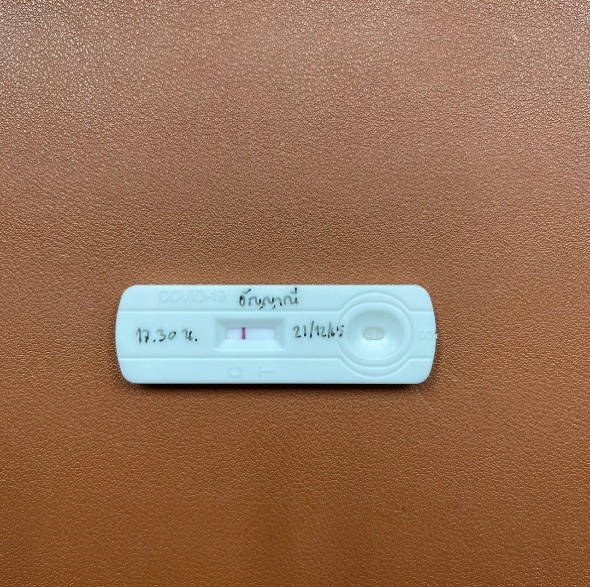 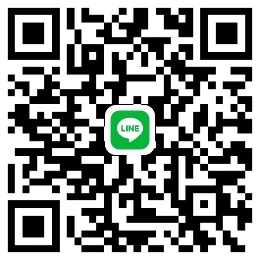 ---------------------------------------------------------------------------------------------------------------------ผู้ประสานงาน : นางสาววาสนา เพ็งสะและ 081 837 6270 / นางสาวอัญญาณี เทศประสิทธิ์ 087 308 9588 โทรศัพท์  0 2209 3733   Email : nmpc.dra@gmail.com